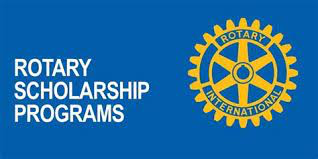 MANCHESTER-ESSEX ROTARY CLUB2024 SCHOLARSHIP APPLICATION SUPPLEMENT FORM**PLEASE SUBMIT THIS WITH YOUR SCHOOL’S COMMON APPLICATION**  The Manchester Essex Rotary Club Service Above Self AwardsThe Manchester-Essex Rotary Club offers scholarships to students whose parent(s) or legal guardian(s) reside in Manchester or Essex, MA.  Ideal candidates are those who embody Rotary's motto of "Service Above Self" either in their school or community demonstrating leadership, integrity and academic success.  1. Applicants Name: __________________________2. Home Address: ______________________________________3. Date of Birth: __________________4. Home Phone: __________________    Cell Phone: _________________5. Email  Address: ________________________________________6. To what colleges or trade schools have you applied or been accepted?  Check if you have been      accepted.            	1st Choice _____  ___________________________________________	2nd Choice _____ ___________________________________________	3rd Choice ______ __________________________________________7. Please state the estimated costs for the college/trade school you hope to attend as published in    the school catalogue.	Name of School. _____________________________________Tuition _________________          D. Books________________Room __________________           E. Other Fees ____________Board __________________            * Total Cost _____________8. List the financial Resources available or anticipated for your first year of college/trade school.      A, Family Contribution _____________      D.  Student Aid Grants ___________       B. Summer/Part time Work _________        E. Other Scholarships ____________       C. Student Loans __________________        F. Family Loans _________________                                         * Total Resources _______________9. Parents’ Occupation: ____________________10. Number of Household Members: ________11. Does the school that you plan to attend have a Work/Study Program? _______________12. If yes, will you be participating in a Work/Study Program? ________________________13. Do you plan to work during the school year? ___________, Expected earnings ________14. Are there certain expenses that will be your sole responsibility to finance? ___________,       What are those expenses? ________________, Estimate of cost: _______________.15. Have you completed the FAFSA application? _________      If yes, what is your expected family contribution? ___________16, Do any of your family members receive Supplemental Assistance from any Federal or State            Programs? Y/N Name of program/benefit ____________________.17. Trade School Applicants:      Field of study: _________      Are there certain tools or supplies that are specific to your trade that you will need to         acquire? _____________     Please describe: ____________________18. Please state the reasons why you think you should receive a Manchester-Essex RotaryScholarship. Note that Rotary International is a community service organization, and specialconsideration is given to those with a record of outstanding community service. Attach page ifnecessary.19. Letters of recommendation or references are not required.  However, if you would like to submit any letters you have from members of the community, i.e., employer, church, charitable organization etc., we encourage you to include them.Applicant’s Signature: ________________________         Date: _______________Manchester-Essex RotaryPO Box 403Manchester, MA 01944scholarship@manchesteressexrotary.org